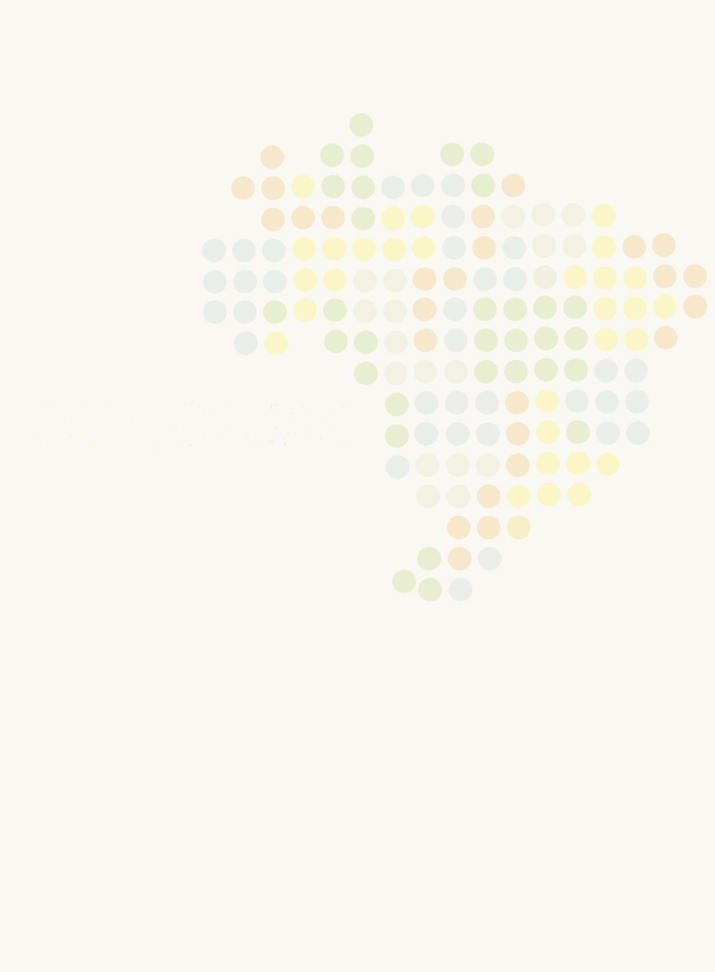 CENSO SUAS 2022Secretaria Nacional de Assistência SocialQuestionário Fundo EstadualFundo Estadual de Assistência SocialRECOMENDAMOS A LEITURA DO MANUAL PARA O CORRETO PREENCHIMENTO DO QUESTIONÁRIOhttp://aplicacoes.mds.gov.br/sagi/censosuas.O questionário pode ser preenchido diretamente no sistema eletrônico, ou ainda pode ser preenchido primeiramente no papel, assinado pelo agente público responsável e armazenado. É recomendável que todas as informações necessárias estejam em mãos durante acesso ao sistema.Senha de Acesso/Perfil para preenchimento do questionário eletrônicoPara preenchimento do questionário eletrônico do CENSO SUAS 2022 os responsáveis necessitarão utilizar o login e a senha do gov.br (https://sso.acesso.gov.br/login) e perfil de acesso adequado junto ao Sistema de Autenticação e Autorização (SAA). Verifique o documento “Orientações sobre senhas/perfis” em Orientações Adicionais na página inicial do Censo SUASEm caso de dúvidas, encaminhe-as em ordem de preferência: Chat: http://chat.mdsvector.site/chat-mds/index.php Email: vigilanciasocial@cidadania.gov.br Pelo telefone: 121Formulário Eletrônico de E-mail: http://fale.mdsvector.site:8080/formulario/Ou ainda pelos telefones 61 2030-3118, 3954, 3951 ou 3133As informações declaradas pelo agente público neste questionário possuem Fé Pública e constituem registros administrativos do Sistema Único de Assistência Social. O fornecimento de informações inverídicas sujeita o agente responsável a sanções administrativas, civis e penais.BLOCO 1 – IDENTIFICAÇÃO DO FUNDO DE ASSISTÊNCIA SOCIALNome: _________________________________________________________________________________________Selecione o Tipo de Logradouro (avenida, rua, etc): __________________________________________________Endereço: _________________________________________________________       Número: _________________Complemento: _______________________________ Bairro: ___________________________________________Ponto de Referência: ____________________________________________________________________________CEP: _________________________________ Município: ___________________________________   UF: ______E-mail: ________________________________________________________________________________________DDD – Telefone:|__|__|- |__|__|__|__|__|__|__|__|            Ramal: |__|__|__|__|           Fax: |__|__|__|__|__|__|__|__|.BLOCO 2 – GESTÃO ORÇAMENTÁRIAEste Fundo é uma unidade orçamentária? (Caso seja necessário atualize estes dados no CADSUAS)|__| Sim 		|__| NãoO(a) ordenador(a) de despesa do FEAS é? (Resposta única)|__| O(a) Governador(a)|__| O(a) Secretário(a) Estadual de Assistência Social.|__| Outro(a) Funcionário(a) da Secretaria de Assistência Social.|__| Secretário(a) ou técnico(a) de outra área.No exercício de 2021, os recursos PRÓPRIOS ESTADUAIS que foram aplicados na Assistência Social foram alocados na unidade Orçamentária do Fundo Estadual de Assistência Social? (Resposta única)|__| Sim, a totalidade dos recursos próprios foi alocada no FEAS.|__| Sim, a maior parte dos recursos próprios foi alocada no FEAS.|__| Sim, a menor parte dos recursos próprios foi alocada no FEAS.|__| Não, os recursos próprios do estado não são alocados no FEAS.O órgão gestor estadual fez em 2021 transferência de recursos por convênio/termo de parceria para Organizações da Sociedade Civil ou Entidades de Assistência Social no estado? (Resposta única)|__| Não (pule para a questão 6)|__| Sim, com recursos do Fundo Estadual de Assistência Social (FEAS)|__| Sim, com recursos de outras fontes|__| Sim, com recursos do FEAS e de outras fontes Quantas entidades receberam em 2021 recurso do órgão gestor estadual por convênio/termo de parceria por bloco? (Se não tiver, marcar 0. Caso a entidade receba recursos referentes a mais de um bloco de cofinanciamento, contabilizá-la em todas as opções a que o caso se adequar)|__|__|__| entidades que prestam serviços de Proteção Social Básica.|__|__|__| entidades que prestam serviços de Proteção Social Especial de Média Complexidade.|__|__|__| entidades que prestam serviços de Proteção Social Especial de Alta Complexidade.|__|__|__| outras|__|__|__| Total de entidades Em 2021, onde foram realizados procedimentos licitatórios da assistência social no estado? (Resposta única.)|__| Centralizados em apenas uma secretaria do estado (Ex: Secretaria de administração, economia etc.)|__| Exclusivamente pela Secretaria Estadual de Assistência Social |__| Em mais de uma secretaria estadual, incluindo a da Assistência Social|__| Outros. Especifique quais envolvidos.___________________.Qual setor em 2021 foi responsável pelo pagamento de pessoal da assistência social? (Resposta única. Caso responda a última opção especifique qual setor responsável)|__| O pagamento foi centralizado em apenas uma secretaria do estado (Ex: Secretaria de administração, economia etc.)|__| Exclusivamente pela Secretaria Estadual de Assistência Social |__| Por mais de uma secretaria incluindo a da Assistência Social|__| Outros. Especifique quais envolvidos.___________________.Em 2021 o Estado possuía conta bancária própria, específica para o gerenciamento do recurso estadual para a assistência social? (Resposta única)|__| sim, dentro do fundo|__| sim, fora do fundo|__| Não possuiBLOCO 3 – COFINANCIAMENTO ESTADUAL O estado realizou em 2021 algum cofinanciamento aos municípios? (Resposta Única)|__| Sim, apenas fundo-a-fundo.|__| Sim, apenas por convênio (pule para a questão 13).|__| Sim, por ambos|__| Não (pule para a questão 17).Existe Decreto ou Lei estadual que regulamenta o repasse fundo-a-fundo aos municípios?|__| Sim		|__| NãoEm 2021, como foi organizado o cofinanciamento fundo-a-fundo para os serviços socioassistenciais? (Resposta Única)|__| O cofinanciamento foi realizado por serviço socioassistencial (PAIF, PAEFI, entre outros)|__| O cofinanciamento foi realizado por nível de proteção (Proteção Social Básica/Proteção Social Especial)|__| O cofinanciamento foi comum a todos os serviços socioassistenciais|__| Outra organização. Qual? ____________________________________________________________Em 2021, com que frequência foi feito o repasse fundo-a-fundo do estado para o município? (Resposta Única) |__| Mensalmente|__| Bimestralmente|__| Trimestralmente|__| Semestralmente|__| Anualmente|__| Não houve frequência regular Em 2021, o cofinanciamento realizado (fundo-a-fundo e convênio) foi destinado a: (Admite múltiplas respostas)Atenção! Caso o município receba um único valor para cofinanciar todos - ou vários - serviços socioassistenciais, ou receba recurso que não se encaixe nos pisos sugeridos a seguir, marque apenas a opção “Outros” e descreva a situação.|__| Serviço de Proteção Social Básica |__| Serviço de Proteção Social Especial de Média Complexidade |__| Serviço de Proteção Social Especial de Alta Complexidade |__| Benefícios Eventuais|__| Incentivo financeiro para Gestão do SUAS|__| Outros. Qual? ______________________________________________________O cofinanciamento realizado (fundo-a-fundo e convênio) permitiu pagamento de pessoal (recursos humanos)?|__| Sim		|__| NãoEspecifique as características do cofinanciamento destinado aos Serviços Socioassistenciais em 2021: Caso não possua, insira “0” (zero).*O total não pode ser maior que o número de municípios do Estado.Especifique as características do cofinanciamento destinado aos Benefícios Eventuais em 2021: Caso não possua, insira “0” (zero).*O total não pode ser maior que o número de municípios do Estado.O estado regulamentou o cofinanciamento dos benefícios eventuais para os municípios? (admite múltiplas respostas, exceto se marcar a primeira opção)|__| Não |__| Sim, benefício eventual por situação de nascimento|__| Sim, benefício eventual por situação de morte|__| Sim, benefício eventual por situação de vulnerabilidade temporária|__| Sim, benefício eventual por situação de calamidade (inclui desastres e emergências)A CIB pactuou cofinanciamento estadual para benefícios eventuais? (admite múltiplas respostas)|__| Sim, para benefício eventual por nascimento 
|__| Sim, para benefício eventual por morte|__| Sim, para benefício eventual por situação de vulnerabilidade temporária|__| Sim, para benefício eventual em situação de calamidade|__| Sim, específico para benefício eventual em situação de calamidade devido à pandemia de COVID-19.|__| Não pactuouNo ano de 2021 o estado construiu ou financiou a construção e/ou reforma de unidades municipais da Assistência Social (CRAS/CREAS/etc.)? (Resposta Única)|__| Sim, houve construção e/ou reforma direta pelo estado de unidades da assistência social nos municípios.|__| Sim, houve repasse de recursos aos municípios para construção e/ou reforma de unidades da assistência social. |__| NãoBLOCO 4 – ÍNDICE DE GESTÃO DESCENTRALIZADA DO PROGRAMA AUXÍLIO BRASIL – IGD-PABIndique quem participa do planejamento de utilização dos recursos do IGD-PAB: (Admite múltiplas respostas) |__| Gestor (Orgão Gestor) Estadual de Assistência Social|__| Coordenador Estadual do PAB e do Cadastro Único |__| Coordenador Estadual do PAB na Secretaria de Saúde|__| Coordenador Estadual do PAB na Secretaria de Educação|__| Presidente ou representante do Conselho Estadual de Assistência Social|__| Gestor do Fundo Estadual de Assistência Social|__| Outros. Quais? ___________________________________________Indique as principais dificuldades na execução dos recursos do IGD-PAB no ano passado: (Admite múltiplas respostas)|__| Dificuldades junto à área responsável pelo orçamento (o recurso não foi programado no orçamento do município; a área de orçamento prioriza outras áreas da prefeitura, etc.)|__| Área responsável pelo orçamento desconhece as regras para execução dos recursos do IGD-PAB|__| Dificuldades de realização de licitações pela área responsável por esse procedimento|__| Dificuldades de obter consenso entre as áreas destinatárias dos recursos|__| O município está acumulando recursos para comprar um produto ou contratar um serviço com custo maior que o valor recebido anualmente|__| A área jurídica do município emitiu parecer contrário nos processos de compras de produtos ou |__| contratação de serviços|__| O planejamento foi inadequado|__| Não se aplica, pois os recursos do IGD-PAB foram totalmente executadosOs recursos do IGD-PAB são direcionados prioritariamente: (Admite múltiplas respostas)|__| Ações integradas entre Saúde, Educação e Assistência Social no âmbito do PAB e do Cadastro Único (busca ativa, campanhas informativas, eventos e encontros, acompanhamento familiar etc. )|__| Estruturação ou manutenção de CRAS e/ou outras unidades que operam o Cadastro Único e participam da gestão do PAB|__| Aquisição ou manutenção de veículos pela Secretaria de Assistência Social na gestão do PAB e do Cadastro Único|__| Internet e equipamentos de Tecnologia de Informática e telecomunicação|__| Apoio a equipes volantes, forças-tarefa, trabalhos remotos|__| Materiais de comunicação com as famílias (impressão de cartazes ou panfletos informativos, produção de spots para rádios ou de vídeos informativos)|__| Materiais para capacitação da equipe de Gestão do PAB e Cadastro Único|__| Contrato de pessoal temporário para Gestão do PAB e Cadastro Único|__| Outros. Quais:______________Qual o percentual, aproximadamente, que seu estado destina dos recursos do IGD-PAB para o Conselho Estadual de Assistência Social:|__|  Até 3%.|__| de 3% a 5%.|__| de 5% a 10%.|__| Mais de 10%|__| Não sei.|__| O estado não destina recursos do IGD-PAB para o Conselho Estadual de Assistência Social.BLOCO 5 – GESTÃO DE RECURSOSEspecifique os recursos próprios alocados e despesas pagas do Estado na área de Assistência Social segundo os Blocos de Financiamento no ano de 2021, informando o valor total de recursos alocados, o valor total das despesas pagas com recursos próprios estaduais e o valor total repassado aos municípios (Fundo a Fundo e Convênios).BLOCO 6 – RECURSOS HUMANOS Indique o nome, data de nascimento, sexo, CPF, RG, escolaridade, profissão, vínculo, função e carga horária a qual a(o) profissional está vinculada(o) de cada membro da equipe do Fundo, conforme quadros abaixo: |__| Não há equipe do Fundo de Assistência Social no EstadoPreencha o quadro anterior utilizando número correspondente à Escolaridade, Profissão, ao Tipo de Vínculo, Função e Carga Horária de cada trabalhador(a).BLOCO 6 – RESPONSÁVEL PELO PREENCHIMENTOIdentificação do(a) agente responsável, no órgão gestor da Assistência Social, pelas informações declaradas neste formulário:Nome: ___________________________________________________________________________________CPF:________________________ 		Data: ___ / ___ / _______Cargo/Função: __________________________________________________________________________Telefone: (____) _______________________ E-mail: __________________________________________________Assinatura: _______________________________________________________Identificação do(a) representante da Fundo Estadual de Assistência Social:|__| Não há representante do Fundo designado no Estado (finalizar o questionário)Nome: _________________________________________________________________________________________CPF:________________________ 		Cargo/Função: ______________________________________________________________________________Telefone: (____) ________________ E-mail:______________________________________________________Assinatura: _______________________________________________________Este formulário original, após a digitação dos dados, deve permanecer arquivado na Secretaria Estadual de Assistência Social (ou congênere).CASO SEJA NECESSÁRIO ATUALIZAR ESTES DADOS, ATUALIZE NO CADSUASServiçosTOTAL DE MUNICÍPIOS COM COFINANCIAMENTO ESTADUAL (convênio e/ou fundo-a-fundo)*Quantidade de municípios que possuem cofinanciamento estadual FUNDO-A-FUNDO Quantidade de municípios que possuem cofinanciamento estadual por meio de CONVÊNIO Total de Municípios cofinanciados|__|__|__||__|__|__||__|__|__|a) Cofinanciamento para Proteção Social Básica.|__|__|__||__|__|__||__|__|__|b) Cofinanciamento para Proteção Social Especial de Média Complexidade.|__|__|__||__|__|__||__|__|__|c) Cofinanciamento para Proteção Social Especial de Alta Complexidade.|__|__|__||__|__|__||__|__|__|Benefícios EventuaisQuantidade total de municípios com cofinanciamento estadual (fundo-a-fundo e/ou convênio)*Quantidade de municípios com cofinanciamento estadual fundo-a-fundoQuantidade de municípios que possuem cofinanciamento estadual por meio de convênioTotal de Municípios cofinanciados|__|__|__||__|__|__||__|__|__|Recursos:Despesas:Cofinanciamento:Valor alocado referente aos recursos próprios do EstadoValor da despesa realizada com recursos próprios do EstadoValor total repassado aos municípiosProteção Social BásicaProteção Social BásicaR$ |__|__|__|__|__|__|__|__|__|__|__|,|__|__||__| Não sabe informarR$ |__|__|__|__|__|__|__|__|__|__|__|,|__|__||__| Não sabe informarR$ |__|__|__|__|__|__|__|__|__|__|__|,|__|__||__| Não sabe informarProteção Social Especial Proteção Social Especial R$ |__|__|__|__|__|__|__|__|__|__|__|,|__|__||__| Não sabe informarR$ |__|__|__|__|__|__|__|__|__|__|__|,|__|__||__| Não sabe informarR$ |__|__|__|__|__|__|__|__|__|__|__|,|__|__||__| Não sabe informarBenefíciosBenefíciosR$ |__|__|__|__|__|__|__|__|__|__|__|,|__|__||__| Não sabe informarR$ |__|__|__|__|__|__|__|__|__|__|__|,|__|__||__| Não sabe informarR$ |__|__|__|__|__|__|__|__|__|__|__|,|__|__||__| Não sabe informarGestãoGestãoR$ |__|__|__|__|__|__|__|__|__|__|__|,|__|__||__| Não sabe informarR$ |__|__|__|__|__|__|__|__|__|__|__|,|__|__||__| Não sabe informarR$ |__|__|__|__|__|__|__|__|__|__|__|,|__|__||__| Não sabe informarProgramasProgramasR$ |__|__|__|__|__|__|__|__|__|__|__|,|__|__||__| Não sabe informarR$ |__|__|__|__|__|__|__|__|__|__|__|,|__|__||__| Não sabe informarR$ |__|__|__|__|__|__|__|__|__|__|__|,|__|__||__| Não sabe informarOutrosOutrosR$ |__|__|__|__|__|__|__|__|__|__|__|,|__|__||__| Não sabe informarR$ |__|__|__|__|__|__|__|__|__|__|__|,|__|__||__| Não sabe informarR$ |__|__|__|__|__|__|__|__|__|__|__|,|__|__||__| Não sabe informarTotalTotalR$ |__|__|__|__|__|__|__|__|__|__|__|,|__|__||__| Não sabe informarR$ |__|__|__|__|__|__|__|__|__|__|__|,|__|__||__| Não sabe informarR$ |__|__|__|__|__|__|__|__|__|__|__|,|__|__||__| Não sabe informarAtenção! Entende-se equipe do Fundo de Assistência Social como o conjunto de pessoas designadas (mesmo que seja apenas uma) para trabalhar no setor administrativo (seja chamado de coordenação, coordenação-geral, diretoria, departamento, seção, divisão ou outra nomenclatura análoga) responsável pela gestão do Fundo.Neste quadro devem ser identificados os profissionais que atuam diretamente com atividades ligadas ao Fundo Estadual de Assistência Social, podendo ser exclusivos ou não. Os profissionais do FEAS devem ser cadastrados na aba de Órgão Gestor e de Fundo no CADSUAS, simultaneamente.Nome CompletoData de Nascimento DD/MM/AAAASexoNúmero do CPFDados do RGDados do RGDados do RGEscolaridadeProfissãoVínculoFunçãoCarga horária SEMANALInício do Mandato DD/MM/AAAANome CompletoData de Nascimento DD/MM/AAAASexoNúmero do CPFNúmeroÓrgão EmissorUFEscolaridadeProfissãoVínculoFunçãoCarga horária SEMANALInício do Mandato DD/MM/AAAA1)|__| F |__| M|__||__|__||__||__||__|2)|__| F |__| M|__||__|__||__||__||__|3)|__| F |__| M|__||__|__||__||__||__|4)|__| F |__| M|__||__|__||__||__||__|5)|__| F |__| M|__||__|__||__||__||__|6)|__| F |__| M|__||__|__||__||__||__|7)|__| F |__| M|__||__|__||__||__||__|8)|__| F |__| M|__||__|__||__||__||__|9)|__| F |__| M|__||__|__||__||__||__|10)|__| F |__| M|__||__|__||__||__||__|11)|__| F |__| M|__||__|__||__||__||__|12)|__| F |__| M|__||__|__||__||__||__|CASO SEJA NECESSÁRIO ATUALIZAR ESTES DADOS, ATUALIZE NO CADSUAS.EscolaridadeProfissãoTipo de VínculoFunção no Fundo de Assistência SocialCarga Horária0.  Sem Escolaridade 1.  Ensino Fundamental Incompleto 2.  Ensino Fundamental Completo3.  Ensino Médio Incompleto 4.  Ensino Médio Completo5.  Ensino Superior Incompleto6.  Ensino Superior Completo7.  Especialização8.  Mestrado9.  Doutorado1 – Assistente Social2 – Psicólogo (a)3 – Pedagogo (a)4 – Advogado(a)5 – Administrador (a)6 – Antropólogo (a)7 – Sociólogo (a)8 – Fisioterapeuta 9 – Cientista político(a)10 – Nutricionista11 – Médico(a)12 – Musicoterapeuta13 – Terapeuta Ocupacional14 – Economista15 – Economista Doméstico16 – Enfermeiro (a)17 – Analista de sIstema18 – Programador(a) 19 – Outro(a) profissional de nível superior20 – Profissional de nível médio21 – Sem formação profissional22 - Contador1 – Comissionado2 – Empregado Público Celetista (CLT)3 – Outro vínculo não permanente4 – Servidor Temporário5 – Servidor/Estatutário6 – Terceirizado 7 – Trabalhador de Empresa/ Cooperativa/ Entidade Prestadora de Serviços8 – Voluntário9 – Sem vínculo1– Apoio Administrativo 2 – Coordenador(a) 3 – Educador(a) Social4 – Estagiário(a)5 – Gestor(a)6 – Ordenador(a) de Despesas5 – Serviços Gerais (limpeza, conservação, motoristas, etc) 6 – Técnico(a) de nível Médio7 – Técnico(a) de nível superior8 – OutrosAté 10 horas semanaisDe 11 a 20 horas semanaisDe 21 a 30 horas semanaisDe 31 a 40 horas semanaisDe 41 a 44 horas semanaisMais de 44 horas semanais